טבלאות בוורדטבלאות נתונים לארגון  מידע בצורה נוחה ויסודית.הוספת טבלה:תפריט הוספה -> טבלהיש לאחוז ולגרור על הקוביות את מספר העמודות והשורות הרצויים
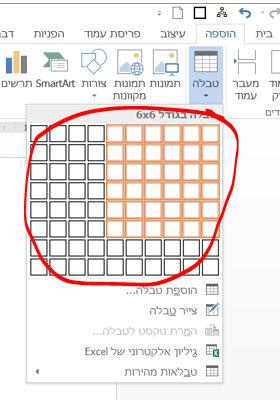 ניתן להקליד תוכן מספרי וטקסטואלי בכל אחד מהתאיםניווט בין התאים מתבצע ע"י לחיצה על טאב במקשים או לחילופין שימוש בעכבר או במקשי החצים של המקלדתמיון נתונים בטבלה:יש לסמן את הטבלהתפריט פריסה -> מיין
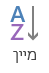 בחלון שנפתח יש לסמן "לרשימה יש שורת כותרת"
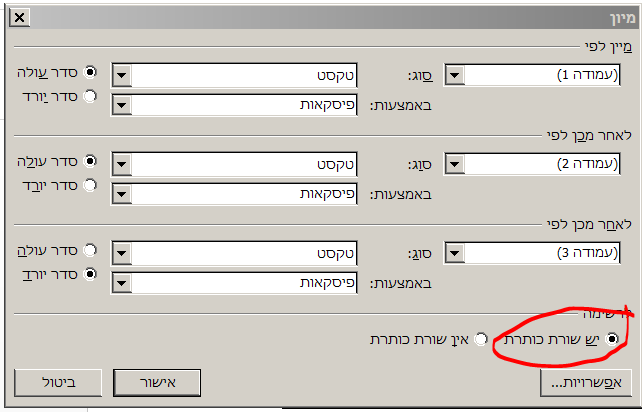 יש להגדיר את משתני המיון בהתאמה לפי הצורך ולוודא שבמקרה וישנם נתונים כפולים המיון יתבצע על עמודות פנימיות למיון יסודיאישורהוספה עמודות ושורות:יש לעמוד על תא רצויתחת תפריט "פריסה" יש ללחוץ על "הוסף משמאל / ימין / מעל / מתחת"
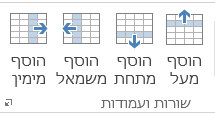 עיצוב בסיסי של טבלה עם תבניות עיצוב:יש לסמן את הטבלהתחת תפריט "עיצוב" יש לבחור תבנית עיצובית
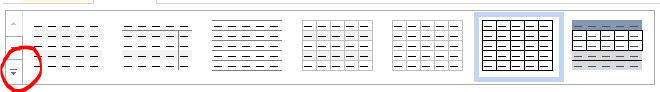 יש לשים לב לסימון V בצד ימין של שורת הפקודות כגון:שורת כותרתרצועות שורות וכד'
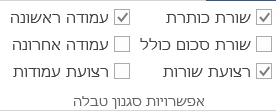 שילוב נוסחה חישובית בטבלהיש ליצור שורה חדשה בתחתית טבלה המכילה מספריםיש לעמוד בתחתית עמודה עם מספריםתפריט פריסה -> נוסחה
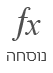 יש להקליד נוסחה רצויה
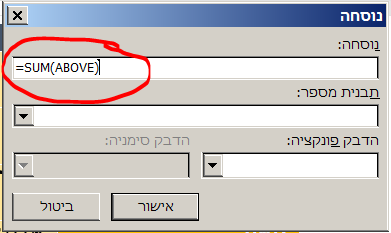 הוספת טבלת אקסל בתוך וורדיצירת "חלון" עם טבלת אקסל קטנה עם כל הכלים המוכרים בסרגל הכלים העליון לביצוע חישובים:תפריט "הוספה" -> "טבלה" -> "גיליון אלקטרוני של אקסל"
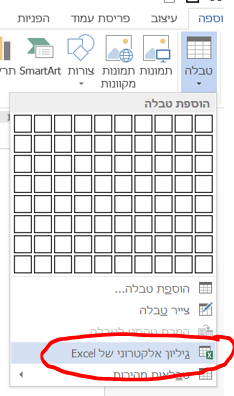 לאחר ההוספה תופיע חלונית אקסל עם טבלת אקסל בתוכה

* יש לשים לב שרצועת הפקודות הופכת להיות עם פקודות האקסל בתוכם.
* יציאה מ"מצב אקסל" ע"י לחיצה באזור ריק במסמך.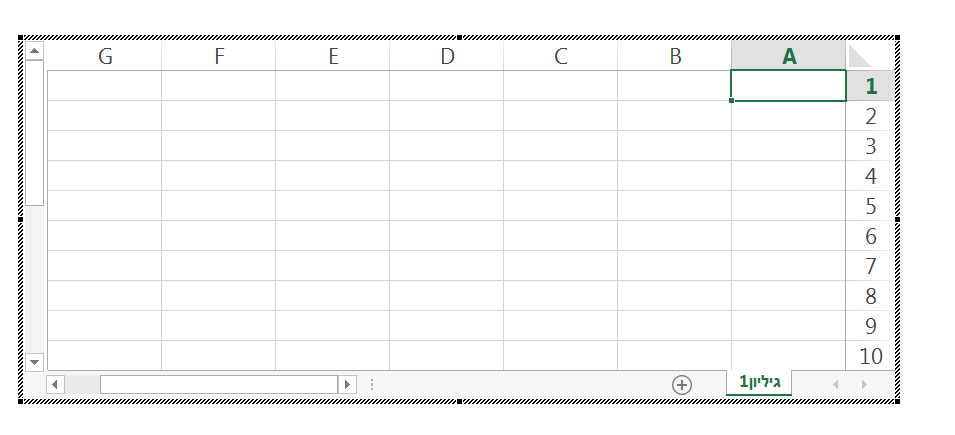 ציור טבלהאופציית "צייר טבלה" פחות שכיחה ולא כלכך שימושית אך אופציה זו מאפשרת לנו כבעלי המסמך לייצר טבלה בצורה דינאמית ע"י הגדרת קוים עם העכבר. לציור טבלה יש:לחיצה על טבלה -> צייר טבלה

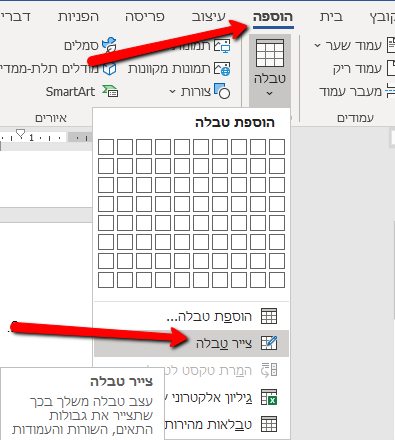 על המסמך עצמו, בעזרת העכבר יש ללחוץ ולגרור את סמן העכבר לפי הצורך
ליצירת המסגרת הראשית של הטבלה וכן לציור התאים הפנימיים של הטבלה עצמה לפי הצורך.








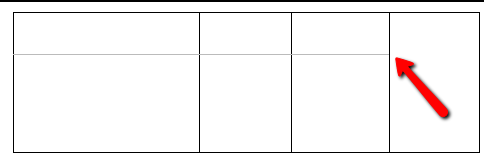 הוספת טבלה לפי הגדרת עמודות ושורות:ניתן להוסיף טבלה ע"י הגדרה של מספר עמודות ומספר שורות (בדומה לדרך הישנה מגרסאות ישנות של וורד) ע"י:תפריט הוספה -> טבלה -> הוספת טבלה...

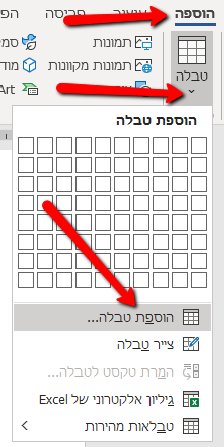 בחלון שנפתח יש להגדיר את מספר העמודות והשורות

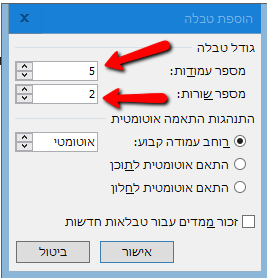 אישור
